Руков Руководителям ОУ:Педагогам:создавать условия для понимания и применения учащимися знаний, умений и навыков, приобретенных при изучении различных предметов (на интеграционной основе);формировать у обучающихся умение ставить и решать задачи для разрешения возникающих проблем, развивать умение работать с информацией, находить источники, из которых ее можно почерпнуть;развивать творческую инициативу обучающихся, способность самостоятельно мыслить, умение проводить исследования,  добывать и применять знания;учить детей сжато излагать свои мысли, логически связно выстраивать сообщение, готовить наглядность, вырабатывать структурированную манеру изложения материала;обучать детей эффективно сотрудничать в разнообразных по составу и профилю группах, сформировать навыки совместной работы и делового общения в группе;воспитывать у учеников толерантность, терпимость к чужому мнению, внимательное, доброжелательное отношение к другим людям, воспитывать личную ответственность за выполнение коллективной работы.ГОРОДСКОЙ ОТДЕЛ ОБРАЗОВАНИЯАДМИНИСТРАЦИИ ГОРОДА ВЫШНИЙ ВОЛОЧЕКГОРОДСКОЙ МЕТОДИЧЕСКИЙ КАБИНЕТПрограмма проведения Методического Совета«Проектная деятельность в личностном самоопределении обучающихся».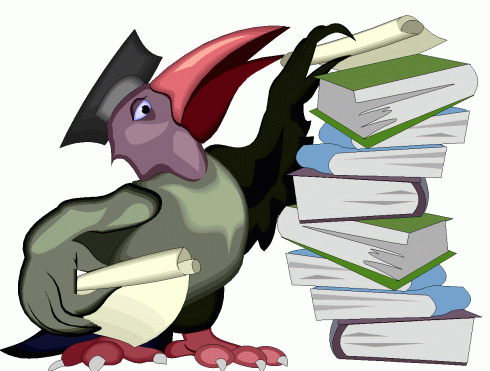 26 октября 2012 годаКонференц-зал  ГорООПрограмма Методического СоветаУчастники: члены методического совета, заместители директора  по УВР, педагоги, старшие воспитатели.1.  «Метод проектов – один из ведущих современных методов обучения». Кудряшова Марина Николаевна, методист ГМК ГорОО.  2. «Проектная деятельность в личностном развитии дошкольников». Бландовцева Анна Викторовна, воспитатель МБДОУ «Детский сад №31».3. «Использование проектного метода во внеурочной деятельности». Николаева Светлана Борисовна, учитель начальных классов Гимназии №2.    4. «Использование метода проектов в урочной и внеурочной деятельности». Машукова Ольга Владимировна, учитель математики  МБОУ СОШ №5.   5. «Проектная деятельность на уроках русского языка и литературы». Журавлева Надежда Васильевна, учитель русского языка и литературы МБОУ СОШ №12.    6. «Использование проектного метода в учреждениях дополнительного образования».Нугаева Анна Евгеньевна, педагог дополнительного образования МБОУ ДОД «ЦДОД».В  целях повышения эффективности учебной деятельности и создания условий для активного использования проектной деятельности в образовательной практике рекомендуется:   Городскому методическому кабинету:совершенствовать методическое сопровождение, позволяющее обеспечить переход от традиционных образовательных форм к сотрудничеству, партнерству учителя и ученика, воспитателя и воспитанника;способствовать распространению педагогического опыта, направленного на формирование ключевых компетенций, необходимых каждому члену современного общества; обобщить опыт работы образовательных учреждений города Вышний Волочек по проектной деятельности обучающихся.    Руководителям ОУ:оказывать  метериально-техническое и учебно-методическое обеспечение для занятий проектной деятельностью в образовательном учреждении;мотивировать педагогов образовательных учреждений на занятия проектной деятельностью в связи  с требованиями стандартов второго поколения; укреплять престиж участия в проектной деятельности, воспитывать сознательное, ответственное отношение к занятиям в проектно-образовательной сфере;способствовать дальнейшему развитию и совершенствованию сложившейся в школе системы проектной деятельности;руководителям ГМО проводить практические семинары, конкурсы проектов в рамках городских методических объединений. 